Российская ФедерацияСовет депутатов Кировского сельсоветаАлтайского районаРеспублики ХакасияРЕШЕНИЕ   23.04.2015                                                                 			                   № 16с.КировоВ соответствии с частями 2, 6 статьи 8 Закона Республики Хакасия «О выборах глав муниципальных образований и депутатов представительных органов муниципальных образований в Республике Хакасия», рассмотрев  схему многомандатных избирательных округов для проведения выборов депутатов Совета депутатов Кировского сельсовета третьего созыва, представленную территориальной избирательной комиссией Алтайского района (постановление от 27.11.2014 2014 года № 186/620-3), Совет депутатов Кировского сельсовета Алтайского района Республики Хакасия  РЕШИЛ:1. Утвердить схему многомандатных избирательных округов для проведения выборов депутатов Совета депутатов  Кировского сельсовета третьего созыва, включая её графическое изображение согласно приложению.2. Опубликовать схему многомандатных избирательных округов для проведения выборов депутатов Совета депутатов  Кировского сельсовета третьего созыва, включая её графическое изображение в средствах массовой информации.3. Настоящее решение вступает в силу с момента его принятия.Глава Кировского сельсовета                                                          В.Т. Коваль                                                                                              Приложение    к решению Совета депутатов                  Кировского сельсовета                  от 23.04.2015 № 16Совет депутатов Кировского сельсовета село Кирово, село АлтайДВУХМАНДАТНЫЙ ИЗБИРАТЕЛЬНЫЙ ОКРУГ № 1Центр – село АлтайЧисло избирателей – 189Границы избирательного округа: с. АлтайЧЕТЫРЕХМАНДАТНЫЙ ИЗБИРАТЕЛЬНЫЙ ОКРУГ № 2Центр – село КировоЧисло избирателей –420Границы избирательного округа: с. Кировоулицы: Кирова; Новая; Жаворонкова;ЧЕТЫРЕХМАНДАТНЫЙ ИЗБИРАТЕЛЬНЫЙ ОКРУГ № 3Центр – село КировоЧисло избирателей – 428Границы избирательного округа: с. Кировоулицы: Набережная; Ленина; Советская; Буденного; Алтайская; Енисейская.Графическое изображение схемы избирательных округовдля проведения выборов депутатов Совета депутатов Кировского сельсоветамуниципального образования Алтайский район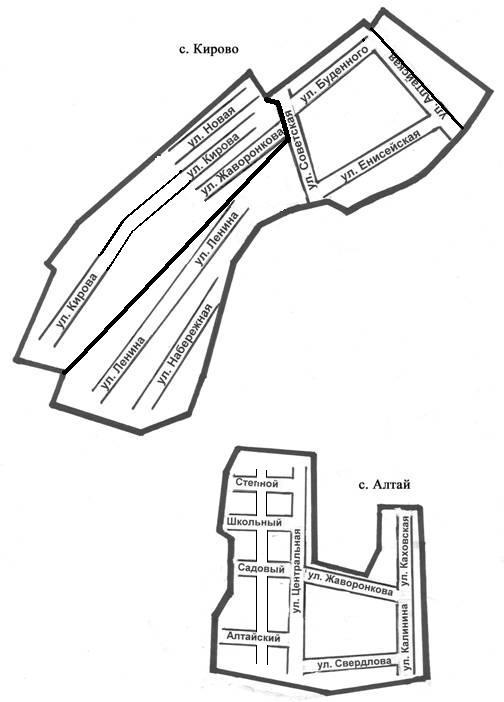 Об утверждении схемы многомандатных избирательных округов для проведения выборов депутатов Совета депутатов  Кировского сельсовета третьего созыва